No AnswerWrong NumberPhone # confirmedPhone # not confirmed		End call  Did Not Reach / Not AvailableIncorrect Name and/or DOBPhone # confirmedPhone # not confirmed		End call  Will Not Verify Name and/or DOBSend certified letterDo not send certified letterEnd CallPersonal Information Verified – Not Available to Talk NowAlternative call time identifiedAlternative call time not identifiedEnd CallPersonal Information Verified – Available to TalkAttachment 7cContact protocol – control participantsEligible potential participant informationName: 	DOB: 	ID: 	Phone:	Other information Contact attempt number: Scheduled call (yes/no): Notes (pre-call)Optional			                 ExpandDate and time of call	         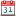 * must provide value	Click "today" when you start the call	                                Now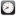 	Click "now" when you start the callDid anyone answer the phone?	Yes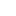 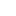 * must provide value	NoDid anyone answer the phone?	Yes* must provide value	NoDid anyone answer the phone?	Yes* must provide value	NoLeave a voicemail.Hello, it's [Linkage Coordinator’s name] I’m calling on behalf of Virginia Medicaid about a quality improvement study for Medicaid and [name of member’s Medicaid Care organization] members. I’d like to tell you more about it. Could you call me at [Linkage Coordinator’s phone number]? I’m available [Linkage Coordinator’s working hours]. Thanks!Leave a voicemail.Hello, it's [Linkage Coordinator’s name] I’m calling on behalf of Virginia Medicaid about a quality improvement study for Medicaid and [name of member’s Medicaid Care organization] members. I’d like to tell you more about it. Could you call me at [Linkage Coordinator’s phone number]? I’m available [Linkage Coordinator’s working hours]. Thanks!Leave a voicemail.Hello, it's [Linkage Coordinator’s name] I’m calling on behalf of Virginia Medicaid about a quality improvement study for Medicaid and [name of member’s Medicaid Care organization] members. I’d like to tell you more about it. Could you call me at [Linkage Coordinator’s phone number]? I’m available [Linkage Coordinator’s working hours]. Thanks!End time of call* must provide value official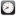        Now	H:MClick "now" when you end the callNotes (post-call)ExpandDid anyone answer the phone?	Yes* must provide value	NoDid anyone answer the phone?	Yes* must provide value	NoHello, this is [Linkage Coordinator’s name]. I’m calling on behalf of Virginia Medicaid about a quality improvement study for Medicaid and [name of member’s Medicaid Care Organization] members. May I speak with [potential participant’s name]?* must provide valueYes No: not available, number correctNo: suspected wrong numberCan you confirm that this is [potential participant’s phone number]?* must provide valueConfirmedNot confirmedI’m sorry, I must have the wrong phone number. Thank you.End call.I’m sorry, I must have the wrong phone number. Thank you.End call.Can you confirm that this is [potential participant’s phone number]?* must provide valueConfirmedNot confirmedI’m sorry, I must have the wrong phone number. Thank you.End call. Re-attempt with correct phone number. Reset the call start time.I’m sorry, I must have the wrong phone number. Thank you.End call. Re-attempt with correct phone number. Reset the call start time.End time of call* must provide value       Now	H:MClick "now" when you end the callNotes (post-call)ExpandDid anyone answer the phone?	Yes* must provide value	NoDid anyone answer the phone?	Yes* must provide value	NoDid anyone answer the phone?	Yes* must provide value	NoDid anyone answer the phone?	Yes* must provide value	NoHello, this is [Linkage Coordinator’s name]. I’m calling on behalf of Virginia Medicaid about a quality improvement study for Medicaid and [name of member’s Medicaid Care Organization] members. May I speak with [potential participant’s first name]?* must provide valueHello, this is [Linkage Coordinator’s name]. I’m calling on behalf of Virginia Medicaid about a quality improvement study for Medicaid and [name of member’s Medicaid Care Organization] members. May I speak with [potential participant’s first name]?* must provide valueYes No: not available, number correctNo: suspected wrong numberYes No: not available, number correctNo: suspected wrong numberThank you. It’s [Linkage Coordinator’s name] calling. I’ll call back another time.End call.Thank you. It’s [Linkage Coordinator’s name] calling. I’ll call back another time.End call.Thank you. It’s [Linkage Coordinator’s name] calling. I’ll call back another time.End call.Thank you. It’s [Linkage Coordinator’s name] calling. I’ll call back another time.End call.End time of call* must provide value       Now	H:MClick "now" when you end the call       Now	H:MClick "now" when you end the callNotes (post-call)ExpandDid anyone answer the phone?	Yes* must provide value	NoDid anyone answer the phone?	Yes* must provide value	NoHello, this is [Linkage Coordinator’s name]. I’m calling on behalf of Virginia Medicaid about a quality improvement study for Medicaid and [name of member’s Medicaid Care Organization] members. May I speak with [potential participant’s first name]?* must provide valueYes No: not available, number correctNo: suspected wrong numberThank you. I’m calling to talk to you about a study for eligible Virginia Medicaid members. Virginia Medicaid strives to improve your quality of care. This involves evaluating how to promote your health. In the past week, you should have received information about a study in the mail. The study is about something that may be confidential. I want to make sure that I am talking to the right person. I can do this by confirming your identity. I want to do this to protect your privacy. Thank you. I’m calling to talk to you about a study for eligible Virginia Medicaid members. Virginia Medicaid strives to improve your quality of care. This involves evaluating how to promote your health. In the past week, you should have received information about a study in the mail. The study is about something that may be confidential. I want to make sure that I am talking to the right person. I can do this by confirming your identity. I want to do this to protect your privacy. The letter that we sent you has an ID number on it. One way that I can confirm your identity is using this ID number. Do you mind telling me the ID number on the letter?  Participant has correct ID number: Great. Do you mind telling me your first and last name and date of birth? This is all I will need to confirm your identity. Participant has incorrect ID number: Great. Do you mind telling me your first and last name and date of birth? This is all I will need to confirm your identity. Participant does not have any ID number (e.g., no letter): That’s ok. We can use different information. Do you mind telling me your first and last name and date of birth?Expected ID number: Expected name: Expected DOB: The letter that we sent you has an ID number on it. One way that I can confirm your identity is using this ID number. Do you mind telling me the ID number on the letter?  Participant has correct ID number: Great. Do you mind telling me your first and last name and date of birth? This is all I will need to confirm your identity. Participant has incorrect ID number: Great. Do you mind telling me your first and last name and date of birth? This is all I will need to confirm your identity. Participant does not have any ID number (e.g., no letter): That’s ok. We can use different information. Do you mind telling me your first and last name and date of birth?Expected ID number: Expected name: Expected DOB: Did the participant verify their name and DOB?* must provide valueYes: name and DOB verified No: incorrect name and/or DOBNo: will not verify name and/or DOBCan you confirm this is [potential participant’s phone number}?* must provide value ConfirmedNot confirmedI’m sorry, I must have the wrong phone number. Thank you.End call.I’m sorry, I must have the wrong phone number. Thank you.End call.Can you confirm this is [potential participant’s phone number}?* must provide value ConfirmedNot confirmedI’m sorry, I must have the wrong phone number. Thank you.End call. Re-attempt with correct phone number. Reset the call start time.I’m sorry, I must have the wrong phone number. Thank you.End call. Re-attempt with correct phone number. Reset the call start time.End time of call* must provide value       Now	H:MClick "now" when you end the callNotes (post-call)ExpandDid anyone answer the phone?	Yes* must provide value	NoDid anyone answer the phone?	Yes* must provide value	NoHello, this is [Linkage Coordinator’s name]. I’m calling on behalf of Virginia Medicaid about a quality improvement study for Medicaid and [name of member’s Medicaid Care Organization] members. May I speak with [potential participant’s first name]?* must provide valueYes No: not available, number correctNo: suspected wrong numberThank you. As I said before, I’m calling to talk to you about a study for eligible Virginia Medicaid members.  Virginia Medicaid strives to improve your quality of care. This involves evaluating how to promote your health. In the past week, you should have received information about a study in the mail. The study is about something that may be confidential. I want to make sure that I am talking to the right person. I can do this by confirming your identity. I want to do this to protect your privacy. Thank you. As I said before, I’m calling to talk to you about a study for eligible Virginia Medicaid members.  Virginia Medicaid strives to improve your quality of care. This involves evaluating how to promote your health. In the past week, you should have received information about a study in the mail. The study is about something that may be confidential. I want to make sure that I am talking to the right person. I can do this by confirming your identity. I want to do this to protect your privacy. The letter that we sent you has an ID number on it. One way that I can confirm your identity is using this ID number. Do you mind telling me the ID number on the letter?  Participant states correct ID number: Great. Do you mind telling me your first and last name and date of birth? This is all I will need to confirm your identity. Participant states incorrect ID number: Great. Do you mind telling me your first and last name and date of birth? This is all I will need to confirm your identity. Participant does not have any ID number (e.g., no letter): That’s ok. We can use different information. Do you mind telling me your first and last name and date of birth?Expected ID number: Expected name: Expected DOB: The letter that we sent you has an ID number on it. One way that I can confirm your identity is using this ID number. Do you mind telling me the ID number on the letter?  Participant states correct ID number: Great. Do you mind telling me your first and last name and date of birth? This is all I will need to confirm your identity. Participant states incorrect ID number: Great. Do you mind telling me your first and last name and date of birth? This is all I will need to confirm your identity. Participant does not have any ID number (e.g., no letter): That’s ok. We can use different information. Do you mind telling me your first and last name and date of birth?Expected ID number: Expected name: Expected DOB: Did the participant verify their name and DOB?* must provide valueYes: name and DOB verified No: incorrect name and/or DOBNo: will not verify name and/or DOBI understand, and I appreciate your time today. You might like more information later. Could I send you a certified letter to describe the study? * must provide value Yes: certified letterNo: no certified letterGreat. Do you mind providing your mailing address? 				       		       Optional				              ExpandGreat. Do you mind providing your mailing address? 				       		       Optional				              ExpandThank you. I appreciate that you’re willing to learn more. I’ll send a certified letter to [state mailing address]. I’ll call you back to follow-up within a week. In the meantime, you can call me at [Linkage Coordinator’s phone number} with any questions. I look forward to talking again soon.End call.Thank you. I appreciate that you’re willing to learn more. I’ll send a certified letter to [state mailing address]. I’ll call you back to follow-up within a week. In the meantime, you can call me at [Linkage Coordinator’s phone number} with any questions. I look forward to talking again soon.End call.I understand, and I appreciate your time today. You might like more information later. Could I send you a certified letter to describe this study? * must provide value Yes: Certified letterNo: No certified letterI understand. Thank you for your time. If you change your mind, you can call me at [Linkage Coordinator’s phone number}.End call.End time of call* must provide value       Now	H:MClick "now" when you end the callNotes (post-call)ExpandDid anyone answer the phone?	Yes* must provide value	NoDid anyone answer the phone?	Yes* must provide value	NoHello, this is [Linkage Coordinator’s name]. I’m calling on behalf of Virginia Medicaid about a quality improvement study for Medicaid and [name of member’s Medicaid Care Organization] members. May I speak with [potential participant’s first name]?* must provide valueYes No: not available, number correctNo: suspected wrong numberThank you. As I said before, I’m calling about a study for eligible Virginia Medicaid members.  Virginia Medicaid strives to improve your quality of care. This involves evaluating how to promote your health. In the past week, you should have received information about a study in the mail. The study is about something that may be confidential. I want to make sure that I am talking to the right person. I can do this by confirming your identity. I want to do this to protect your privacy. Thank you. As I said before, I’m calling about a study for eligible Virginia Medicaid members.  Virginia Medicaid strives to improve your quality of care. This involves evaluating how to promote your health. In the past week, you should have received information about a study in the mail. The study is about something that may be confidential. I want to make sure that I am talking to the right person. I can do this by confirming your identity. I want to do this to protect your privacy. The letter that we sent you has an ID number on it. One way that I can confirm your identity is using this ID number. Do you mind telling me the ID number on the letter?  Participant has correct ID number: Great. Do you mind telling tell me your first and last name and date of birth? This is all I will need to confirm your identity. Participant has incorrect ID number: Great. Do you mind telling me your first and last name and date of birth? This is all I will need to confirm your identity. Participant does not have any ID number (e.g., no letter): That’s ok. We can use different information. Do you mind telling me your first and last name and date of birth?Expected ID number: Expected name:  Expected DOB: The letter that we sent you has an ID number on it. One way that I can confirm your identity is using this ID number. Do you mind telling me the ID number on the letter?  Participant has correct ID number: Great. Do you mind telling tell me your first and last name and date of birth? This is all I will need to confirm your identity. Participant has incorrect ID number: Great. Do you mind telling me your first and last name and date of birth? This is all I will need to confirm your identity. Participant does not have any ID number (e.g., no letter): That’s ok. We can use different information. Do you mind telling me your first and last name and date of birth?Expected ID number: Expected name:  Expected DOB: Did the participant verify their name and DOB?* must provide valueYes: name and DOB verified No: incorrect name and/or DOBNo: will not verify name and/or DOBThank you. Do you prefer [potential participant’s first name] or do you go by another name?  * must provide valuePrefer [potential participant’s first name]  Prefer another namePreferred nameThanks, [potential participant’s preferred first name]. As I said, my name is [Linkage Coordinator’s name]. I’m calling on behalf of Virginia Medicaid about a quality improvement study for Medicaid and [name of member’s Medicaid Care Organization] members. The study is about something that may be confidential. Can you talk about something that may be confidential right now?* must provide valueYes  NoI understand. It would be great to talk with you more about this study. Could we talk about the study a different time? * must provide valueYes  NoGreat! What is a good day and time for you to discuss?Schedule alternative call: date.* must provide value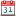 Click to identify day for alternative call.    Schedule alternative call: time.* must provide value                                    H:M 	     Click to schedule time for alternative call.Thank you. I appreciate your time and will call you back at [potential participant’s phone number] on [scheduled date] at [scheduled time]. In the meantime, you can call me back at [Linkage Coordinator’s phone number] if you have questions or need to reschedule.End call.I understand. It would be great to talk with you more about this study. Could we talk about the study a different time?  * must provide valueYes  NoI understand. I will try calling you again a different time. In the meantime, you can call me at [Linkage Coordinator’s phone number] during [Linkage Coordinator’s working hours], if you have questions. Thank you. I look forward to talking to you a different time.End call.End time of call* must provide value       Now	H:MClick "now" when you end the callNotes (post-call)ExpandDid anyone answer the phone?	Yes* must provide value	NoDid anyone answer the phone?	Yes* must provide value	NoDid anyone answer the phone?	Yes* must provide value	NoDid anyone answer the phone?	Yes* must provide value	NoHello, this is [Linkage Coordinator’s name]. I’m calling on behalf of Virginia Medicaid about a quality improvement study for Medicaid and [name of member’s Medicaid Care organization] members. May I speak with [potential participant’s name]?* must provide valueYes No: not available, number correctNo: suspected wrong numberYes No: not available, number correctNo: suspected wrong numberYes No: not available, number correctNo: suspected wrong numberThank you. As I said, I’m calling to talk to you about a study for eligible Virginia Medicaid members. Virginia Medicaid strives to improve your quality of care.  This involves evaluating how to promote your health. In the past week, you should have received information about a study in the mail. The study is about something that may be confidential. I want to make sure that I am talking to the right person. I can do this by confirming your identity. I want to do this to protect your privacy. Thank you. As I said, I’m calling to talk to you about a study for eligible Virginia Medicaid members. Virginia Medicaid strives to improve your quality of care.  This involves evaluating how to promote your health. In the past week, you should have received information about a study in the mail. The study is about something that may be confidential. I want to make sure that I am talking to the right person. I can do this by confirming your identity. I want to do this to protect your privacy. Thank you. As I said, I’m calling to talk to you about a study for eligible Virginia Medicaid members. Virginia Medicaid strives to improve your quality of care.  This involves evaluating how to promote your health. In the past week, you should have received information about a study in the mail. The study is about something that may be confidential. I want to make sure that I am talking to the right person. I can do this by confirming your identity. I want to do this to protect your privacy. Thank you. As I said, I’m calling to talk to you about a study for eligible Virginia Medicaid members. Virginia Medicaid strives to improve your quality of care.  This involves evaluating how to promote your health. In the past week, you should have received information about a study in the mail. The study is about something that may be confidential. I want to make sure that I am talking to the right person. I can do this by confirming your identity. I want to do this to protect your privacy. The letter that we sent you has an ID number on it. One way that I can confirm your identity is using this ID number. Do you mind telling me the ID number on the letter?  Participant has correct ID number: Great. Do you mind telling tell me your first and last name and date of birth? This is all I will need to confirm your identity. Participant has incorrect ID number: Great. Do you mind telling me your first and last name and date of birth? This is all I will need to confirm your identity. Participant does not have any ID number (e.g., no letter): That’s ok. We can use different information. Do you mind telling me your first and last name and date of birth?Expected ID number: Expected name: Expected DOB:The letter that we sent you has an ID number on it. One way that I can confirm your identity is using this ID number. Do you mind telling me the ID number on the letter?  Participant has correct ID number: Great. Do you mind telling tell me your first and last name and date of birth? This is all I will need to confirm your identity. Participant has incorrect ID number: Great. Do you mind telling me your first and last name and date of birth? This is all I will need to confirm your identity. Participant does not have any ID number (e.g., no letter): That’s ok. We can use different information. Do you mind telling me your first and last name and date of birth?Expected ID number: Expected name: Expected DOB:The letter that we sent you has an ID number on it. One way that I can confirm your identity is using this ID number. Do you mind telling me the ID number on the letter?  Participant has correct ID number: Great. Do you mind telling tell me your first and last name and date of birth? This is all I will need to confirm your identity. Participant has incorrect ID number: Great. Do you mind telling me your first and last name and date of birth? This is all I will need to confirm your identity. Participant does not have any ID number (e.g., no letter): That’s ok. We can use different information. Do you mind telling me your first and last name and date of birth?Expected ID number: Expected name: Expected DOB:The letter that we sent you has an ID number on it. One way that I can confirm your identity is using this ID number. Do you mind telling me the ID number on the letter?  Participant has correct ID number: Great. Do you mind telling tell me your first and last name and date of birth? This is all I will need to confirm your identity. Participant has incorrect ID number: Great. Do you mind telling me your first and last name and date of birth? This is all I will need to confirm your identity. Participant does not have any ID number (e.g., no letter): That’s ok. We can use different information. Do you mind telling me your first and last name and date of birth?Expected ID number: Expected name: Expected DOB:Did the participant verify their name and DOB?* must provide valueYes: name and DOB verified No: incorrect name and/or DOBNo: refusal to verify name and/or DOBYes: name and DOB verified No: incorrect name and/or DOBNo: refusal to verify name and/or DOBYes: name and DOB verified No: incorrect name and/or DOBNo: refusal to verify name and/or DOBDid the participant verify their name and DOB?* must provide valueYes: name and DOB verified No: incorrect name and/or DOBNo: refusal to verify name and/or DOBYes: name and DOB verified No: incorrect name and/or DOBNo: refusal to verify name and/or DOBYes: name and DOB verified No: incorrect name and/or DOBNo: refusal to verify name and/or DOBThank you. Do you prefer [potential participant’s first name] or do you go by another name?  * must provide valuePrefer [potential participant’s first name]  Prefer another namePrefer [potential participant’s first name]  Prefer another namePrefer [potential participant’s first name]  Prefer another namePreferred nameThanks, [potential participant’s preferred name]. As I said, my name is [Linkage Coordinator’s name]. I’m calling on behalf of Virginia Medicaid about a quality improvement study for Medicaid and [name of member’s Medicaid Care Organization] members. The study is about something that may be confidential. Can you talk about something that may be confidential right now?* must provide valueYes  NoYes  NoYes  NoGo to Verbal consent – control participants formGo to Verbal consent – control participants formNotes (post-call)Notes (post-call)Expand